Introduction to RATIOSWhat are ratios and what do we use them for?How do we write them?Different Types of Ratios:Ratios can be written in three different ways:Don’t forget:__________________________________________________________________________________________________________________________________________________________________________________________________________________Name: ______________________________ 	Date: ________________ 	HR: ________Lesson 1: Understanding RatiosFor each problem below write the ratios three different ways.1.  Jenny made a fruit basket using 2 pairs, 2 oranges, and 1 apple. Write a ratio for each comparison in three different ways.2. A 6th grade basketball team has 3 centers, 5 forwards, and 6 guards.  Write a ratio for each comparison in three different ways.Number of forwards to the number of guardsNumber of centers to the total number of playersNumber of centers to the number of guards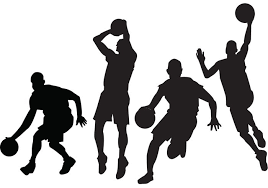 3.  Martina is making a quilt.  She uses 6 red squares and 18 blue squares.  Write a ration in three different ways to compare the number of blue squares to the total number of squares in the quilt?4.  A math class surveyed the musical preferences of 42 students.  Use their data to write a ratio for each comparison in three different ways.Students who prefer punk to students who prefer hip-hop.Students who prefer classical rock to the total number of students surveyed.Students who preferred rock or classic rock to students who prefer all other types of music.5.  Rita’s class has 14 girls and 16 boys.  How do the ratios 14:16 and 14:30 describe Rita’s class?Name: ________________________________ 	Date: _________________	HR: ________Homework 1: Identifying RatiosAt the sixth-grade school dance, there are  boys,  girls, and adults. Write the ratio of the number of boys to the number of girls. Write the same ratio using another form ( vs. to ).Write the ratio of the number of boys to the number of adults.  Write the same ratio using another form.In the cafeteria,  milk cartons were put out for breakfast.  At the end of breakfast,  remained.What is the ratio of the number of milk cartons taken to the total number of milk cartons?What is the ratio of the number of milk cartons remaining to the number of milk cartons taken?	ComparisonUsing WordsUsing a ColonUsing a BarCompare the number of apples to the number of pears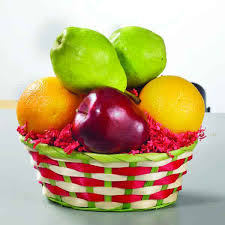 Compare the number of oranges to the number of fruitsCompare the number of oranges to the number of pearsFavorite Music TypeNumber of StudentsRock12Classical Rock4Hip-Hop18Punk2Heavy Metal6